nr 3/2019 (775)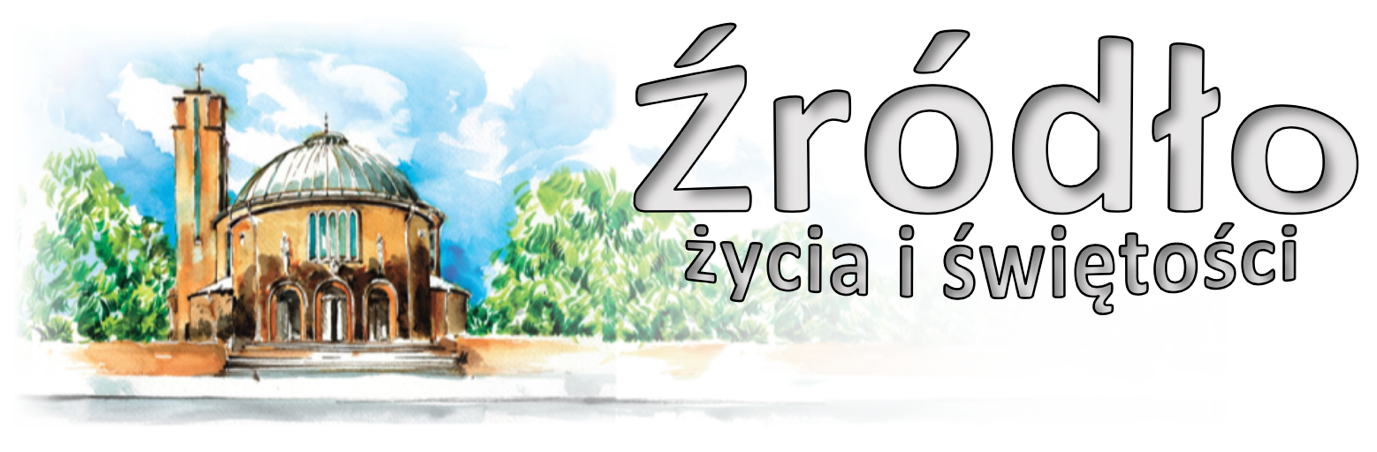 20 stycznia 2019 r.gazetka rzymskokatolickiej parafii pw. Najświętszego Serca Pana Jezusa w RaciborzuII niedziela zwykłaEwangelia według św. Jana (2,1-11)„W Kanie Galilejskiej odbywało się wesele i była tam Matka Jezusa. Zaproszono na to wesele także Jezusa i Jego uczniów. A kiedy zabrakło wina, Matka Jezusa rzekła do Niego: "Nie mają wina". Jezus Jej odpowiedział: "Czyż to moja lub Twoja sprawa, Niewiasto? Czy jeszcze nie nadeszła godzina moja?" Wtedy Matka Jego powiedziała do sług: "Zróbcie wszystko, cokolwiek wam powie". Stało zaś tam sześć stągwi kamiennych przeznaczonych do żydowskich oczyszczeń, z których każda mogła pomieścić dwie lub trzy miary. Jezus rzekł do sług: "Napełnijcie stągwie wodą". I napełnili je aż po brzegi. Potem powiedział do nich: "Zaczerpnijcie teraz i zanieście staroście weselnemu". Ci więc zanieśli. Gdy zaś starosta weselny skosztował wody, która stała się winem – a nie wiedział, skąd ono pochodzi, ale słudzy, którzy czerpali wodę, wiedzieli – przywołał pana młodego i powiedział do niego: "Każdy człowiek stawia najpierw dobre wino, a gdy się napiją, wówczas gorsze. Ty zachowałeś dobre wino aż do tej pory". Taki to początek znaków uczynił Jezus w Kanie Galilejskiej. Objawił swoją chwałę i uwierzyli w Niego Jego uczniowie.”Czytamy w Ewangelii dzisiejszej, iż Pan Jezus został zaproszony, aby wziąć udział w uczcie weselnej, jaka odbywała się w Kanie Galilejskiej. Było to na samym początku Jego działalności nauczycielskiej – a wydarzenie zapisało się w pamięci obecnych, ponieważ tam właśnie Chrystus po raz pierwszy objawił tę nadzwyczajną moc, która odtąd stale miała towarzyszyć Jego nauczaniu. Czytamy: „Taki to początek znaków uczynił Jezus w Kanie Galilejskiej. Objawił swoją chwałę i uwierzyli w Niego Jego uczniowie” (J 2,11). (...) Musimy zatrzymać naszą uwagę przede wszystkim na tym zaproszeniu. Po raz pierwszy Jezus jest zaproszony pomiędzy ludzi, przyjmuje to zaproszenie, przebywa z nimi, rozmawia, uczestniczy w ich radości (zaślubiny to moment radosny), ale także i w trosce – i aby zapobiec tej trosce, gdy zabrakło wina dla biesiadników, czyni znak, pierwszy cud. Szereg jeszcze razy będzie Jezus zapraszany przez ludzi w czasie swej działalności nauczycielskiej, będzie przyjmował ich zaproszenia, będzie z nimi obcował, zasiadał do stołu, rozmawiał. Wypada nam jednak przedłużyć tę linię wydarzeń: Jezus Chrystus ciągle jest zapraszany przez poszczególnych ludzi i przez różne wspólnoty. Co więcej, Jezus Chrystus przyjmuje te zaproszenia i jest z poszczególnymi ludźmi i przebywa wśród ludzkich wspólnot. W ciągu swojego życia ziemskiego i działalności był w tej dziedzinie poddany warunkom czasu i miejsca. Natomiast po zmartwychwstaniu, wniebowstąpieniu, po ustanowieniu Eucharystii i Kościoła, Jezus Chrystus w sposób nowy: sakramentalny i mistyczny, może być równocześnie Gościem wszystkich osób i wspólnot, które Go zapraszają. Przecież powiedział: „Kto Mnie miłuje, umiłuje go Ojciec mój, i do niego przyjdziemy i mieszkanie u niego uczynimy” (J 14,23). (...) Zastanówcie się głęboko nad tym, jak to jest z tym mieszkaniem Pana Jezusa w waszych wspólnotach i w każdym z was? Czy jesteście dla Niego gościnni? św. Jan Paweł II, 1980 r.Ogłoszenia z życia naszej parafiiPoniedziałek – 21 stycznia 2019 – św. Agnieszki, dziewicy i męczennicy 		Mk 2,18-22	  630			Do Bożej Opatrzności w intencji Andrzeja Rosikonia w 70. rocznicę urodzin z podziękowaniem za otrzymane łaski, z prośbą o zdrowie i Boże błogosławieństwo dla całej rodziny	  900			Do Miłosierdzia Bożego za †† babcie i dziadków Hildegardę i Herberta Czorny, Walerię i Józefa Czermak	1800			Za † babcię Emilię KurchanWtorek – 22 stycznia 2019 								Mk 2,23-28	  630	1.	Za † Józefa Lesik w 1. rocznicę śmierci oraz za wszystkich †† z rodziny Lesik			2.	Za †† Genowefę i Józefa oraz †† z rodzin Zapart, Pałka, Urban i Stryjewski oraz za dusze w czyśćcu cierpiące	  800			W języku niemieckim: wolna intencja	1800			Za † mamę Annę BachŚroda – 23 stycznia 2019 								Mk 3,1-6	  630			Do Miłosierdzia Bożego za † brata Jarogniewa, †† dziadków Adolfa i Stefanię, Stanisława i Annę oraz za dusze w czyśćcu cierpiące	  900			Za †† rodziców Jana i Michalinę, męża Henryka, braci Mieczysława, Stefana, Stanisława, siostry Krystynę i Marię	1800			Za † żonę MichalinęCzwartek – 24 stycznia 2019 – św. Franciszka Salezego, bpa i doktora K-ła 		Mk 3,7-12	  630	1.	W pewnej intencji o Boże błogosławieństwo i szybki powrót do zdrowia			2.	W intencji Parafian	1800			Za † Stanisława Palczyńskiego w 6. rocznicę śmierciPiątek – 25 stycznia 2019 – Nawrócenie św. Pawła Apostoła 				Mk 16,15-18	  630			Za †† dziadków z rodziny Krężel, Chudoba, Cebo, Karbowniczek	  900			Za †† rodziców Annę i Jakuba Mrozek, siostrę Magdalenę i szwagra Antoniego Kupka	1500			Koronka do Bożego Miłosierdzia	1800			Do Miłosierdzia Bożego za † męża i ojca Kazimierza w 7. rocznicę śmierci, †† rodziców z obu stron, rodzeństwo i za dusze w czyśćcu cierpiąceSobota – 26 stycznia 2019 – św. biskupów Tymoteusza i Tytusa 			Łk 10,1-9	  630			Do Bożej Opatrzności w intencji Ingi z okazji 75. rocznicy urodzin z podziękowaniem za otrzymane łaski, z prośbą o Boże błogosławieństwo i zdrowie dla jubilatki i całej jej rodziny	1730			Nieszpory Maryjne	1800			W sobotni wieczór: 1. Do Bożej Opatrzności z okazji 45. rocznicy ślubu Urszuli i Jana z podziękowaniem za otrzymane łaski, z prośbą o dalsze oraz zdrowie, Boże błogosławieństwo i opiekę Matki Bożej dla całej rodziny			2.	W intencji Stefanii z okazji 70. rocznicy urodzin o Boże błogosławieństwo i zdrowie dla całej rodzinyIII Niedziela Zwykła – 27 stycznia 2019 		Ne 8,1-4a.5-6.8-10; 1 Kor 12,12-30; Łk 1,1;4,14-21	  700			Do Miłosierdzia Bożego za † męża Józefa w 6. rocznicę śmierci	  830			Godzinki o Niepokalanym Poczęciu NMP	  900			Do Bożej Opatrzności z podziękowaniem za otrzymane łaski z okazji 50. rocznicy urodzin Stelli, z prośbą o Boże błogosławieństwo, zdrowie i opiekę Matki Bożej dla całej rodziny	1030			W intencji rocznych dzieci: Leon Gorlach, Wojciech Jan Benedykt	1200			Do Bożej Opatrzności z okazji 50. rocznicy ślubu Marii i Józefa Mazacz z podziękowaniem za otrzymane łaski, z prośbą o dalsze Boże błogosławieństwo i zdrowie dla całej rodziny	1700			Różaniec za młode pokolenie	1730			Nieszpory niedzielne	1800			W intencji rodzin, które przyjęły odwiedziny kolędoweW tym tygodniu modlimy się: w intencji Światowych Dni Młodzieży w PanamieDzisiaj o 1400 Msza Święta w rycie nadzwyczajnym. Zapraszamy także na godz. 1700 na modlitwę Różańcową za młode pokolenie, oraz na godz. 1730 na nieszpory niedzielne.W poniedziałek przypada Dzień Babci, we wtorek Dzień Dziadka.Trwa Tydzień Modlitw o Jedność Chrześcijan.W poniedziałek o 2000 próba scholi.We wtorek o godz. 1530 spotkanie Klubu Seniora, o 1800 próba chóru.W piątek o 1500 Koronka do Bożego Miłosierdzia.W przyszłą niedzielę o godz. 1030 Msza Święta w intencji rocznych dzieci.Od poniedziałku w Panamie w ramach Światowych Dni Młodzieży, po dniach spędzonych w różnych diecezjach, rozpoczynają się wydarzenia Centralne. Ojciec Święty dołączy do zgromadzonych w czwartek. W gazetce drukujemy plan wydarzeń i godziny transmisji w Radiu Maryja i Telewizji Trwam. Zachęcamy do śledzenia tych wydarzeń i modlitwy w intencji Światowych Dni Młodzieży.Przypominamy, że w ostatnim liście ks. Biskup ustanawia i zachęca do udziału w Maryjnej Wspólnocie Opiekunek Dziecięctwa Bożego. W zakrystii są do odebrania deklaracje przystąpienia do tej wspólnoty. Wypisane można złożyć ponownie w zakrystii, tak, aby wspólnie mogły być wysłane do Olesna – siedziby Wspólnoty. Poniżej podajemy cele i zobowiązania członkiń Wspólnoty.Przed kościołem do nabycia: nasza parafialna gazetka „Źródło”, Gość Niedzielny, miesięcznik dla dzieci „Mały Gość Niedzielny”. W zakrystii jest do nabycia „Droga do nieba”.Kolekta dzisiejsza przeznaczona jest na bieżące potrzeby parafii.Za wszystkie ofiary, kwiaty i prace przy kościele składamy serdeczne „Bóg zapłać”. W minionym tygodniu odeszła do Pana: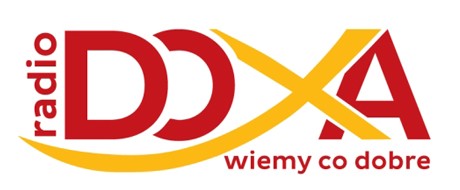 Teresa Goj, lat 87, zam. na ul. PolnejWieczny odpoczynek racz zmarłym dać PaniePodstawowe cele Maryjnej Wspólnoty Opiekunek Dziecięctwa Bożego: uświęcenie członkiń́ przez naśladowanie Matki Bożej, chrześcijańska formacja członkiń́ do dojrzałego realizowania powołania matki, babci i wychowawczyni młodego pokolenia w oparciu o nauczanie św. Jana Pawła II, formowanie i pobudzanie członkiń́ do zaangażowania na rzecz wychowania religijnego własnych dzieci i wnuków, inspirowanie członkiń́ do animowania formacji duchowej młodego pokolenia w parafii. Zobowiązania członkiń: podejmowanie nieustannej wewnętrznej pracy nad sobą, świadectwo gorliwego realizowania zadań wychowawczych w rodzinie i poza nią, osobisty i wspólnotowy kult św. Anny i św. Jadwigi przez modlitwę za ich wstawiennictwem, troskę o wizerunki i pielgrzymowanie, codzienna modlitwa w intencji dzieci i wnuków oraz całego młodego pokolenia, zaangażowanie w parafii na rzecz formacji młodego pokolenia,  świadczenie wzajemnej pomocy duchowej innym członkiniom Wspólnoty. Plan papieskiej pielgrzymki na Światowe Dni Młodzieży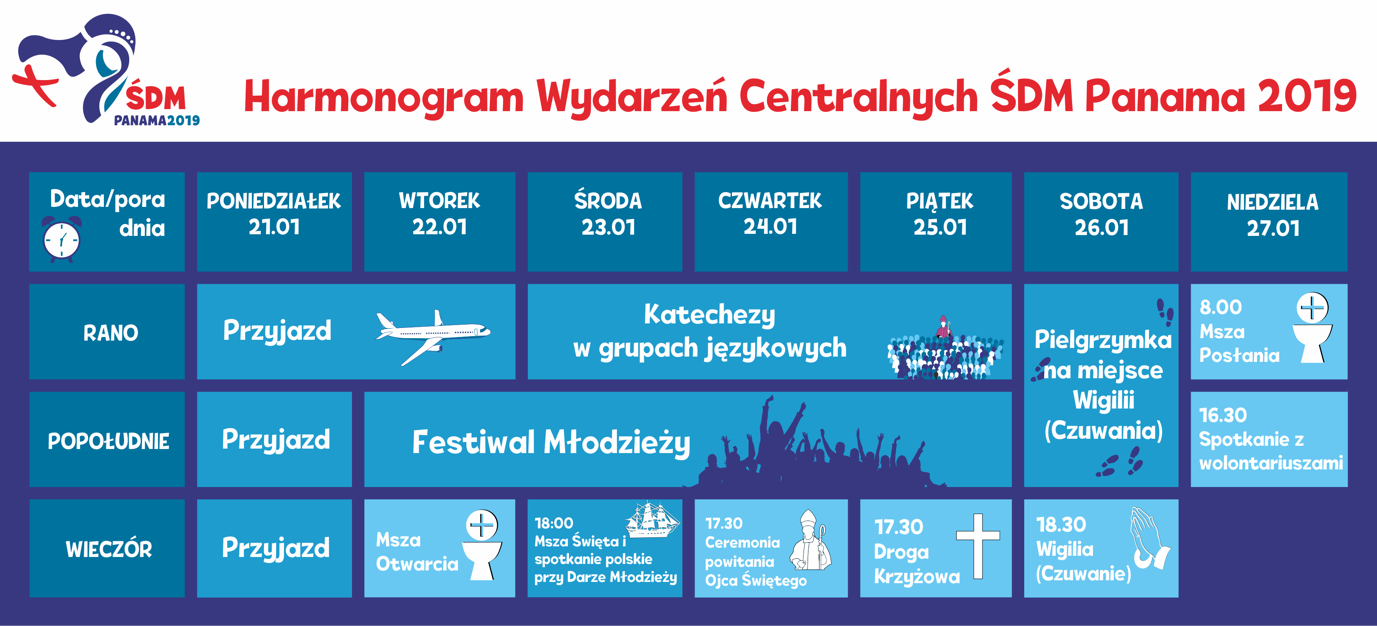 Środa, 23 stycznia 2019 r16.30 (22.30 czasu polskiego) Przylot Ojca Świętego na lotnisko Panama TocumenCzwartek, 24 stycznia 20199.45 (15.45 czasu polskiego) Uroczystość powitalna 11.15 (17.15 czasu polskiego) Spotkanie z Biskupami Ameryki Środkowej17.30 (23.30 czasu polskiego) UROCZYSTOŚĆ POWITANIA I OTWARCIE ŚDM na Campo Santa Maria la Antigua – Cinta CosteraPiątek, 25 stycznia 2019 r10.30 (16.30 czasu polskiego) LITURGIA POKUTNA Z MŁODZIEŻĄ POZBAWIONĄ WOLNOŚCI w Centro de Cumplimiento de Menores Las Garzas w Pacora; Homilia Ojca Świętego17:30 (23.30 czasu polskiego) DROGA KRZYŻOWA Z MŁODZIEŻĄ na Campo Santa Maria la AntiguaSobota, 26 stycznia 2019 r9. 15 (15.15 czasu polskiego) MSZA ŚWIĘTA z poświęceniem ołtarza bazyliki katedralnej w Santa Maria la Antigua z kapłanami, osobami konsekrowanymi i ruchami wiernych świeckich12.15 (18.15 czasu polskiego) Obiad z młodzieżą w Wyższym Seminarium Duchownym św. Józefa18.30 (00.30 czasu polskiego) CZUWANIE Z MŁODZIEŻĄ na Campo San Juan Pablo II – Metro ParkNiedziela, 27 stycznia 20198.00 (14. 00 czasu polskiego) MSZA ŚWIĘTA Światowego Dnia Młodzieży na Campo San Juan Pablo II – Metro Park; Homilia Ojca Świętego; Anioł Pański16.30 (23. 30 czasu polskiego) SPOTKANIE Z WOLONTARIUSZAMI ŚDM 18.00 (24.00 czasu polskiego) Uroczystość pożegnalna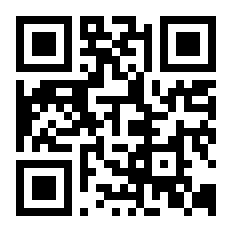 